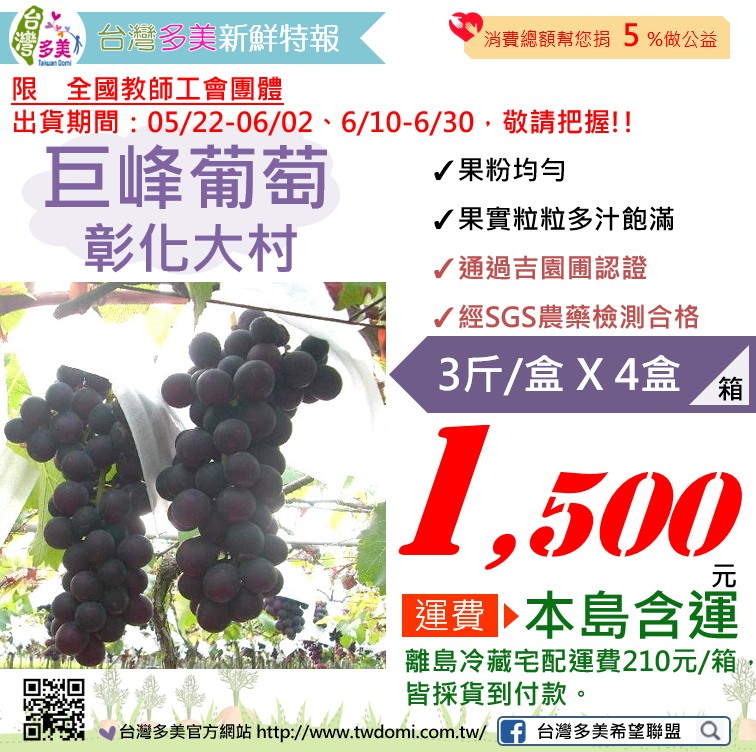 台灣多美希望聯盟限　全國教師工會團體訂購單 (出貨期間:05/22-06/02、06/10-06/30，敬請把握！)消費總額幫您捐出5%做公益經SGS農藥檢測合格通過吉園圃認證果粉均勻，果實粒粒多汁飽滿訂購資訊會員姓名：會員卡號：會員卡號：會員卡號：訂購資訊會員學校會員學校會員學校會員學校會員學校會員學校會員學校會員學校會員學校訂購資訊收貨人姓名：收貨人電話：收貨人電話：收貨人電話：訂購資訊收貨人地址：收貨人地址：收貨人地址：收貨人地址：收貨人地址：收貨人地址：收貨人地址：收貨人地址：收貨人地址：訂購資訊訂購人E-Mail：訂購人E-Mail：訂購人E-Mail：訂購人E-Mail：訂購人E-Mail：訂購人E-Mail：訂購人E-Mail：訂購人E-Mail：訂購人E-Mail：品名品名內容內容內容團購價團購價團購價訂購數量合計【彰化大村巨峰葡萄】【彰化大村巨峰葡萄】3斤/盒，共4盒/箱3斤/盒，共4盒/箱3斤/盒，共4盒/箱1500元/箱1500元/箱1500元/箱       箱                 元                      訂購E-Mail：viviysl@yahoo.com.tw本島免運費；離島冷藏宅配運費210元/箱，皆採貨到付款。※收到訂購單後，E-Mail給訂購會員，確認訂購成功。※本產品為預購，將依訂購順序安排出貨。台灣多美官方網站http://www.twdomi.com.tw/訂購E-Mail：viviysl@yahoo.com.tw本島免運費；離島冷藏宅配運費210元/箱，皆採貨到付款。※收到訂購單後，E-Mail給訂購會員，確認訂購成功。※本產品為預購，將依訂購順序安排出貨。台灣多美官方網站http://www.twdomi.com.tw/訂購E-Mail：viviysl@yahoo.com.tw本島免運費；離島冷藏宅配運費210元/箱，皆採貨到付款。※收到訂購單後，E-Mail給訂購會員，確認訂購成功。※本產品為預購，將依訂購順序安排出貨。台灣多美官方網站http://www.twdomi.com.tw/訂購E-Mail：viviysl@yahoo.com.tw本島免運費；離島冷藏宅配運費210元/箱，皆採貨到付款。※收到訂購單後，E-Mail給訂購會員，確認訂購成功。※本產品為預購，將依訂購順序安排出貨。台灣多美官方網站http://www.twdomi.com.tw/訂購E-Mail：viviysl@yahoo.com.tw本島免運費；離島冷藏宅配運費210元/箱，皆採貨到付款。※收到訂購單後，E-Mail給訂購會員，確認訂購成功。※本產品為預購，將依訂購順序安排出貨。台灣多美官方網站http://www.twdomi.com.tw/訂購E-Mail：viviysl@yahoo.com.tw本島免運費；離島冷藏宅配運費210元/箱，皆採貨到付款。※收到訂購單後，E-Mail給訂購會員，確認訂購成功。※本產品為預購，將依訂購順序安排出貨。台灣多美官方網站http://www.twdomi.com.tw/訂購E-Mail：viviysl@yahoo.com.tw本島免運費；離島冷藏宅配運費210元/箱，皆採貨到付款。※收到訂購單後，E-Mail給訂購會員，確認訂購成功。※本產品為預購，將依訂購順序安排出貨。台灣多美官方網站http://www.twdomi.com.tw/訂購E-Mail：viviysl@yahoo.com.tw本島免運費；離島冷藏宅配運費210元/箱，皆採貨到付款。※收到訂購單後，E-Mail給訂購會員，確認訂購成功。※本產品為預購，將依訂購順序安排出貨。台灣多美官方網站http://www.twdomi.com.tw/訂購E-Mail：viviysl@yahoo.com.tw本島免運費；離島冷藏宅配運費210元/箱，皆採貨到付款。※收到訂購單後，E-Mail給訂購會員，確認訂購成功。※本產品為預購，將依訂購順序安排出貨。台灣多美官方網站http://www.twdomi.com.tw/訂購E-Mail：viviysl@yahoo.com.tw本島免運費；離島冷藏宅配運費210元/箱，皆採貨到付款。※收到訂購單後，E-Mail給訂購會員，確認訂購成功。※本產品為預購，將依訂購順序安排出貨。台灣多美官方網站http://www.twdomi.com.tw/